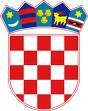          REPUBLIKA HRVATSKAKRAPINSKO-ZAGORSKA ŽUPANIJA                 GRAD ZLATARMatični broj: 02587483OIB 36370939278Šifarska oznaka: 8411IBAN  HR6323600001852600005BILJEŠKE UZ FINANCIJSKI  IZVJEŠTAJ O IZVRŠENJU PRORAČUNAZA  I  -  XII 2019.  GODINURazina 22PRIHODI I PRIMICIU tablici broj 1 daje se pregled ostvarenih prihoda i primitaka u 2019. godini, u odnosu na plan.Tablica broj 1Manjak prihoda i primitaka ove godine je 1.186.225,19 kuna. Preneseni višak iz prethodnog razdoblja nakon ispravka ove godine iznosi 950.501,30 kuna. Manjak prihoda i primitaka iznosi 235.723,89 kn.Planirana su sredstva izvor Primici od zaduživanja, HBOR - Energetska obnova sustava javne rasvjete na području Grada Zlatara 1.000.000,00 kn ali nisu realizirana. Ide se u realizaciju u idućoj godini. Ali je krajem godine stigla 1. privremena situacija za troškove radova rekonstrukcije energetske obnove sustava javne rasvjete u iznosu od 968.542,49 kuna – Izvor Primici od zaduživanja HBOR. Zbog toga je nastao manjak.Ista situacija sa tekućim projektom T10011 Izobrazno informativne aktivnosti o održivom gospodarenju otpadom potrošeno iz izvora 5.0 Državni proračun temeljem prijenosa sredstva iz EU ( P035-13 MZOE-odobrana sredstva iz EU sredstava u iznosu od 500.000,00 kuna) 441.121,00 kuna. Sredstva će biti vraćena u idućoj godini.Za isti projekt potrošeno je iz izvora 5.1 Državni proračun ( P035-14 Fond za sufinanciranje provedbe EU projekta-izobrazno.inf.akt.o održivom gospod.otpadom=plan 102.072,15 kuna) 51.687,50 kuna. Također će sredstva biti vraćena u idućoj godini.Prilog uz PR-RAS AOP 234 Prijenosi proračunskim korisnicima iz nadležnog proračuna za financiranje redovne djelatnosti.Proračunski korisnici:Gradska knjižnica Zlatar RKP 40980Galerija izvorne umjetnosti Zlatar RKP 43087Pučko otvoreno učilište Dr.Jurja Žerjavića RKP 2875Dječji vrtić i jaslice Uzdanica Zlatar RKP 37742Pregled troškova korisnika po ekonomskoj klasifikaciji sa AOP 234 Prijenosi proračunskim korisnicima iz nadležnog proračuna za financiranje redovne djelatnostiPOTRAŽIVANJE GRADA 31.12.2019.Obrazac P-VRIO  izvještaj o promjenama u vrijednosti i obujmu imovine i obvezaAOP 021 Promjene u obujmu proizvedene dugotrajne imovine - smanjenjeZbog istrošenosti i trajne neupotrebljivosti potrebno je izvršiti otpis- likvidaciju petnaest (15) osnovnih sredstava u iznosu od 71.715,69 kuna koja su analitični navedena u prilogu zapisnika.   AOP 021 Promjene u obujmu proizvedene dugotrajne imovine - Povećanje obujma predmetne imovine. Novo – kuća-vikendica i vinograd, kčbr. 2526/14, 2526/15 i 2566/7 k.o. Zlatar u iznosu od 266.587,48 kn, novo- kuća, garaža i dvorište  kčbr 299/2, k.o. Martinci zlatarski u iznosu od 370.000,00 kn, upisano je u popis imovine Grada Zlatara na pripadajuću popisnu listu broj I –  Poslovne zgrade i ostali stambeni objekti i izvršen je otpis odnosno ispravak vrijednosti sukladno Pravilniku o proračunskom računovodstvu i računskom planu („Narodne novine“ br. 124/2014., 115/2015. i 87/2016.). Navedene nekretnine grad Zlatar je naslijedio po ostavinskoj raspravi.Obrazac BILStanje računa na dan 31.12.2019. godine iznosi 1.958.114 kuna, a između ostalog se sastoji od namjenskih sredstava primljenih od:15.000,00 – iz 2017. godine  za uređenje reciklažnog dvorišta - iz Krapinsko zagorske županije10.000,00 – iz 2017. godine za sanaciju divljih odlagališta – iz Krapinsko zagorske županije3.402,06 – iz 2018. godine za biciklističko odmorište – iz Krapinsko zagorske županije15.000,00 – za sanaciju divljih odlagališta – iz Krapinsko zagorske županije15.000,00 – iz 2018. godine za uređenje reciklažnih otoka – iz Krapinsko zagorske županije58.402,06 U K U P N O namjenska sredstvaMjesto i datum: Zlatar, 13.02.2020.GRADONAČELNIK								            Jasenka Auguštan Pentek	RedniPRIHODI  I   PRIMICIPlan 2019.Ostvareno 2019%brojPRIHODI  I   PRIMICIPlan 2019.Ostvareno 2019%1Prihodi poslovanja25.028.144,1820.953.970,0183,721.1.Prihodi od poreza14.582.652,5314.230.990,1097,591.1.1.Porez i prirez na dohodak13.710.652,5313.369.345,3797,511.1.2.Porez na promet nekretnina650.000,00675.029,72103,851.1.3.Gradski porezi222.000,00186.615,0184,061.2.Pomoći5.925.336,903.220.658,9454,351.2.1.Tekuće pomoći1.390.477,65444.714,52321.2.2.Kapitalne pomoći4.534.859,252.775.994,4261,211.3.Prihodi od imovine360.031,00344.050,8595,561.3.1.Prihodi od financijske imovine44.031,0033.340,6975,721.3.2.Prihodi od nefinancijske imovine316.000,00310.710,1698,331.4.Prihodi  po posebnim propisima3.186.990,002.362.446,3774,131.4.1.Gradske upravne pristojbe103.000,0075.127,9772,941.4.2.Komunalni doprinosi i naknade1.350.000,001.232.638,7491,311.4.3.Prihodi po posebnim propisima1.733.990,001.054.679,6660,821.5.Ostali prihodi973.133,75795.823,7581,781.5.1.Prihodi od pruženih usluga128.000,00001.5.2.Donacije845.133,75795.823,7594,172.Prihodi od prodaje nefinancijske imovine10.000,006.369,9563,72.1.Prihodi od prodaje neproizvedene imovine10.000,006.369,9563,70Vlastiti izvoriVlastiti izvori1.034.307,84UKUPNI PRIHODI I PRIMICIUKUPNI PRIHODI I PRIMICI27.072.452,0220.960.339,9677,42Konto 922110 Višak prihoda poslovanja-Povrat prihod.iz P.G.Konto 922110 Višak prihoda poslovanja-Povrat prihod.iz P.G.Konto 922110 Višak prihoda poslovanja-Povrat prihod.iz P.G.17.944,10AOP 633 Višak prihoda i primitaka - preneseni,   smanjuje se za 17.944,10 kuna zbog obaveze vračanja doprinosa primljenih od HZZ za stručno osposobljavanje.AOP 633 Višak prihoda i primitaka - preneseni,   smanjuje se za 17.944,10 kuna zbog obaveze vračanja doprinosa primljenih od HZZ za stručno osposobljavanje.AOP 633 Višak prihoda i primitaka - preneseni,   smanjuje se za 17.944,10 kuna zbog obaveze vračanja doprinosa primljenih od HZZ za stručno osposobljavanje.U tablici broj 2 daje se pregled izvršenih rashoda i izdataka u 2019. godini, u odnosu na plan.Tablica broj 2Izvršeni rashodi i izdaci (bez drugih izvora korisnika) za 2019. godinu u odnosu na planKONTOVRTIĆUČILIŠTEGALERIJAKNJIŽNICAUKUPNO3111Plaće za redovan rad1.118.835,31142.983,47210.596,051.472.414,833121Ostali rashodi za zaposl.20.826,002.900,006.400,0030.126,003132Dopr.za zdravstv.osig.189.530,0823.496,7534.599,69247.626,523133Dopr.za zapošljavanje1.632,05162,35252,802.047,203211Službena putovanja01.805,002.513,194.318,193212Naknada za prijevoz75.915,645.680,4481.596,083213Stručno usav.zapos.02.500,00550,003.050,003221Uredski i ostali materij.05.786,262.788,578.574,833222Materijal i sirovine100.590,94100.590,943223Energija015.509,5015.145,3530.654,853224Za tekuće održav.500500,003225Sitni inventar05.825,005.825,003231Usluge telefona,pošte04.295,164.372,788.667,943232Usl.tek.i invest.održ.00,00175,002.784,502.959,503233Usluge promiđbe i informiranja010.000,0010.000,003234Komunalne usluge01.281,54639,651.921,193235Zakupnine i najamnine09.000,009.000,003237Intelekt.i osobne usluge011.100,0030.711,9613.600,0055.411,963238Računalne usluge01.012,501.012,503239Ostale usluge09.822,509.822,503292Premija osiguranja01.237,923.685,424.923,343299Ostali nespom. rash.posl.094497,8113.694,292.500,00110.692,103431Bankarske usluge01867,36427,402.637,354.932,114221Uredska oprema i namještaj00000,004241Knjige040.000,0040.000,00Ukupno1.507.330,02326.260,6245.008,65368.068,292.246.667,58PREGLED I USPOREDBA OBVEZAOPIS OBVEZE OPIS OBVEZE RačunRačunOBVEZE 31.12.2018.OBVEZE 31.12.2018.OBVEZE 31.12.2019.Obveze za zaposleneObveze za zaposlene23123192.421,2392.421,23109.862,27Obveze za materijalne rashodeObveze za materijalne rashode232232375.627,35375.627,35523.904,91Obveze za financijske rashodeObveze za financijske rashode23423426.510,2726.510,2726.978,62Obveze za subvencijeObveze za subvencije2352358,498,490Obveza za pomoć unutar općeg proračunaObveza za pomoć unutar općeg proračuna2362360010.662,60Obveze za naknade građanima i kućanstvimaObveze za naknade građanima i kućanstvima23723727.951,0427.951,04847,24Ostale obvezeOstale obveze238 i 239238 i 23935.285,9035.285,9052.167,40Obveze za nabavu nefinanc.imovineObveze za nabavu nefinanc.imovine2424746.319,99746.319,991.587.948,69Obveze za financ.imovinuObveze za financ.imovinu26264.490.845,054.490.845,053.462.406,25UKUPNO:UKUPNO:5.794.969,325.794.969,325.774.777,98OBAVEZE 31.12.2019.OBAVEZE 31.12.2019.DospjeloDospjeloNedospjeloNedospjeloUKUPNOUKUPNODobavljači315.111,26315.111,261.810.216,371.810.216,372.125.327,632.125.327,63Krediti  2652.394,9452.394,943.410.011,313.410.011,313.462.406,253.462.406,25kamate Hypo26.391,3126.391,310,000,0026.391,3126.391,31plača 12/190,000,00109.862,27109.862,27109.862,27109.862,27Obveza za napl.tuđe prih.(NUV)34.155,1634.155,1616.635,3616.635,3650.790,3250.790,32UKUPNO428.052,67428.052,675.346.725,315.346.725,315.774.777,785.774.777,78K R E D I T ISkupinaDospjelo do 31.12.2019.            (iz preth.god.)Nedospjelo 31.12.2019.Ukupno obveza 31.12.2019.ADDIKO BANK d.d.-ZLATHARIAKOM263.410.011,313.410.011,31HYPO Klagenfurt ( IZ 1999.)2652.394,9452.394,94Ukupno:52.394,943.410.011,313.462.406,25kontoPotraživanjeDospjeloNedospjelo1291Potraživanjeod HZZO za bolovanje1.216,371.216,371292Ostala nespom.potraživanja(od Galerije)5.000,005.000,001292Potraživanje za sufinanc.cesta126.000,00126.000,001653Potraživanje za komunal.doprinos52.493,6621.558,0430.935,621652Potraživanje za grobne naknade472.658,35472.658,351652Potraživanja za ukop pokojnika8.531,258.531,251653Potraživanje za komunalnu naknadu608.079,96608.079,961652Potraživanje za sajmišne naknade1.625,001.625,001613Potraž.porez na za korišt.jav.površ.4.180,474.180,471613Porez na kuće za odmor10.558,9410.558,941614Potraživanje poreza na tvrtku4.420,004.420,001642Potraž.za zadrž.nezak.izgrađ.zgrada17.371,9911.292,366.079,631642Potraž.za zakup posl.prostora10.063,982.563,987.500,001642Potraž.za dane koncesije1.280,291.280,291641Potaživanja za zatezne kamate84,1584,151651Potraživanje za spomeničku rentu156.490,73156.490,731652Potraživ.za prihode po poseb.propis.153.230,74153.230,7416Ostala nespomenuta potraživanja57.505,3048.798,808.706,501661Potraživanja za prih.od pruženih usluga33.272,8133.272,811721Potraž. za otkup stana sa stan.pravom106.924,9965.247,6241.677,37Ukupno potraživanje:1.830.988,981.734.873,4996.115,49AOPStanje 1. siječnjaStanje 31.prosinca11Novac u banci i blagajni (AOP 063 do 066)642.177.693,001.958.114,00111Novac u banci652.172.805,001.942.466,00113Novac u blagajni714.888,0015.648,00SPOROVI I ZADUŽNICE GRADA ZLATARASPOROVI I ZADUŽNICE GRADA ZLATARA